Отчет о проведении предметной недели эстетического цикла и физкультурыПредметные недели по   предметам, являются неотъемлемой частью учебно-воспитательной работы в школе, они способствуют углублению знаний учащихся, развитию их дарований, логического мышления, расширяет кругозор.Согласно плану работы школы с 20 декабря по 27 декабря  2023 года была проведена предметная неделя музыки, ИЗО, технологии и физической культуры. Тема: «Развитие творческих способностей обучающихся через уроки предметов эстетического цикла и физической культуры»  Успех проведения предметной недели во многом зависит от того, насколько своевременно и качественно будет осуществлена подготовительная работа. Поэтому обсуждение содержания предметной недели учителя, входящие в состав ШМО, начали задолго до её начала на заседании ШМО 14.12.23. Неделю художественно-эстетического цикла провели учителя: Алдатова Ф.Г. – руководитель ШМО, учитель ИЗО,  учитель музыки  Ненашева А.Вл.,учитель технологии Валиева А.Я.  Дудаева Р.Р. -  учитель физической Целью проведения предметной недели стало привитие интереса к предметам «Технология», «Музыка», «Изобразительное искусство», «Физическая культура». Исходя из анализа результатов предметной недели прошлого учебного года, были сформулированы следующие задачи: создать условия для реализации творческого потенциала учащихся; активизировать познавательную и практическую деятельность обучающихся на уроках и во внеурочное время; выявить  учащихся, обладающих творческими способностями, стремящихся к углубленному изучению определенной учебной дисциплины или в целом образовательной области; вовлечь учащихся в самостоятельную творческую деятельность, повысить их интерес к изучаемым учебным дисциплинам; совершенствовать профессионального мастерства педагогов через подготовку, организацию и проведение внеклассных мероприятий; развивать эмоциональную сферу учащихся. Учителями ШМО был составлен следующий план: План проведения мероприятий недели предметов эстетического цикла и физкультуры20.12.23 – 27.12.23Вовлеченность учащихся в мероприятия недели остается высокой. Учащиеся разных классов приняли участие в мероприятиях недели.      В рамках недели   были проведены  следующие мероприятия:Мастер – класс «Изготовление ёлочной игрушки из фоамирана», картона и бумаги. Мастер – класс детям показала Валиева А.Я., учитель технологии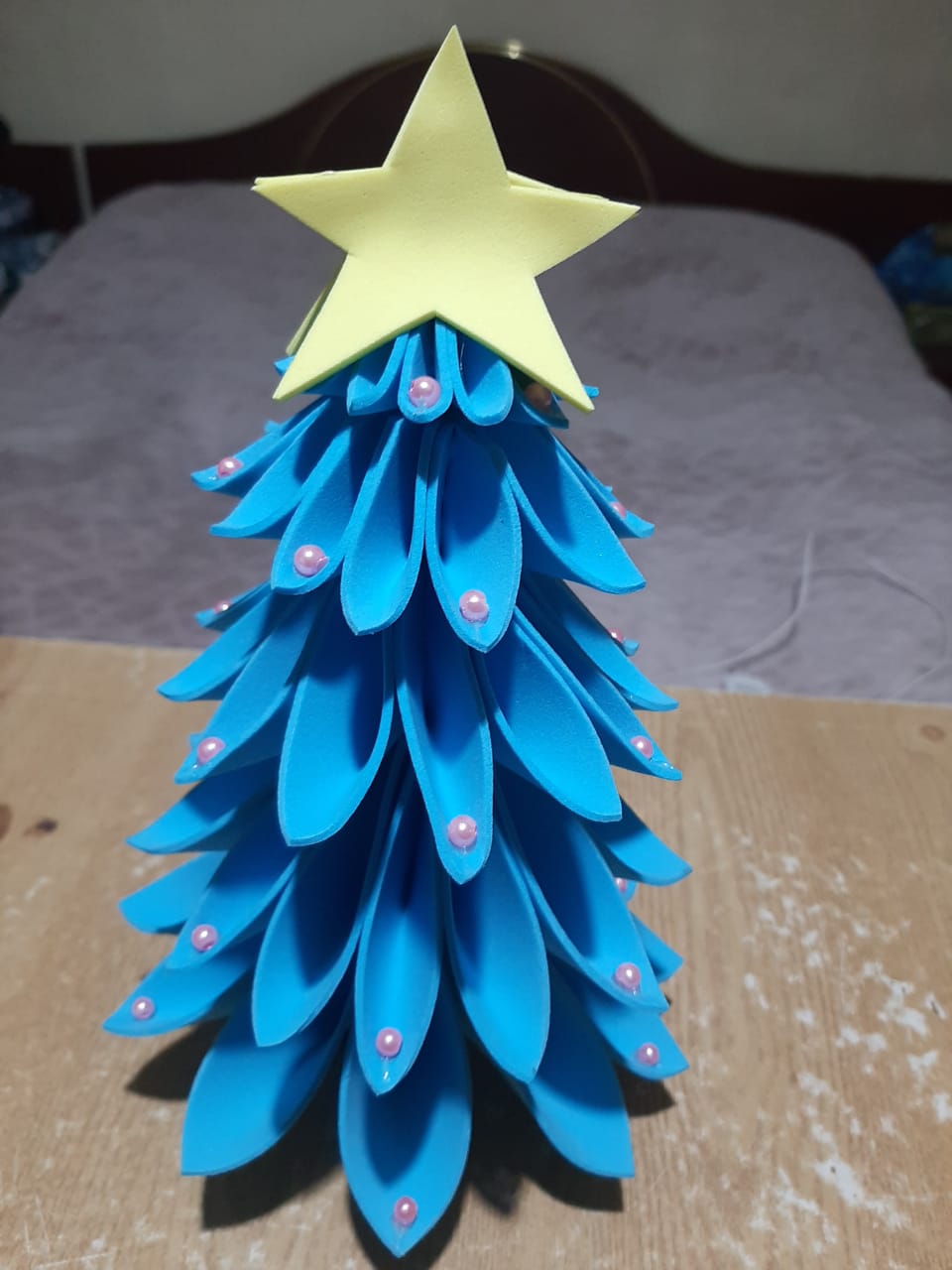 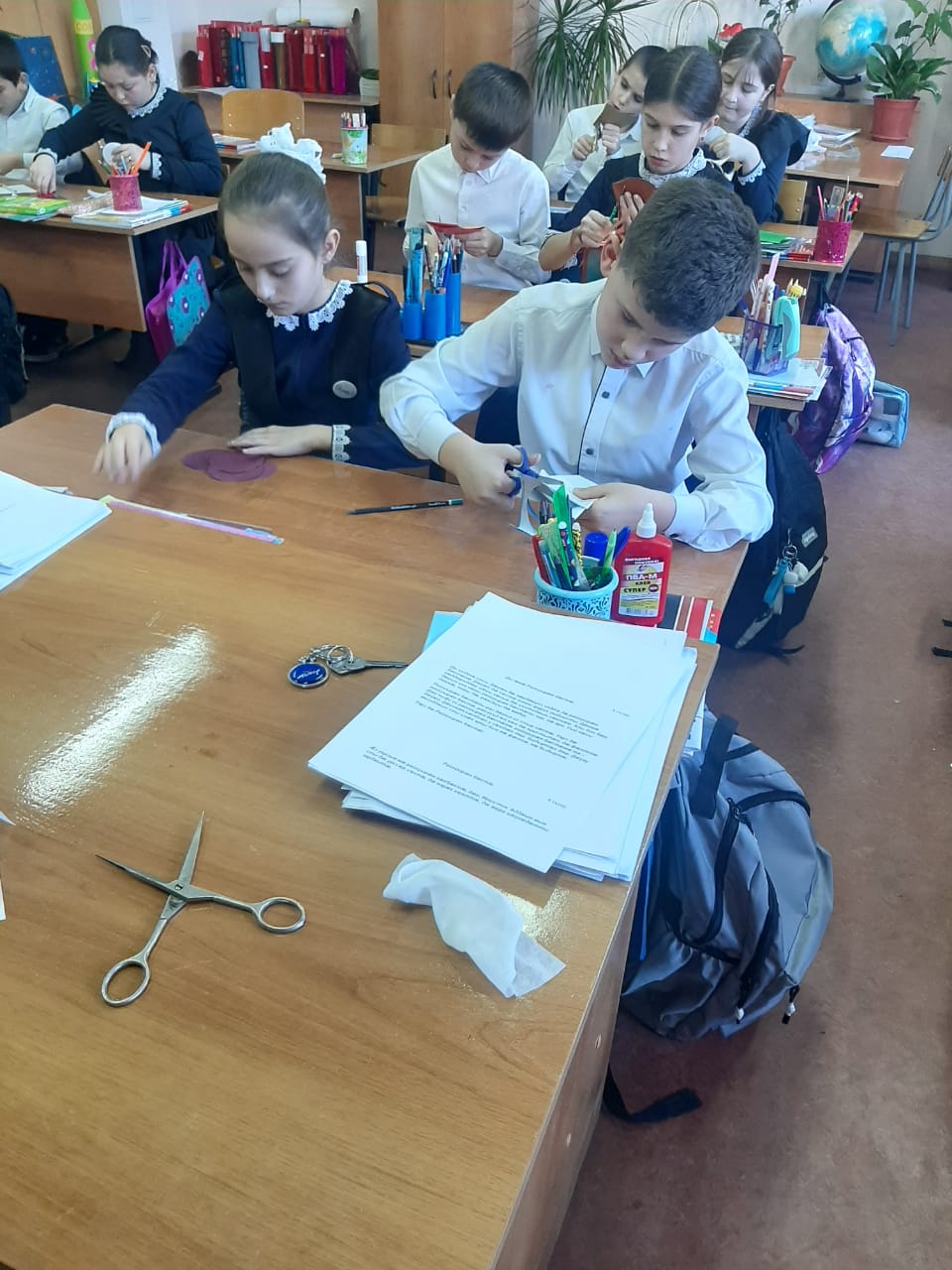 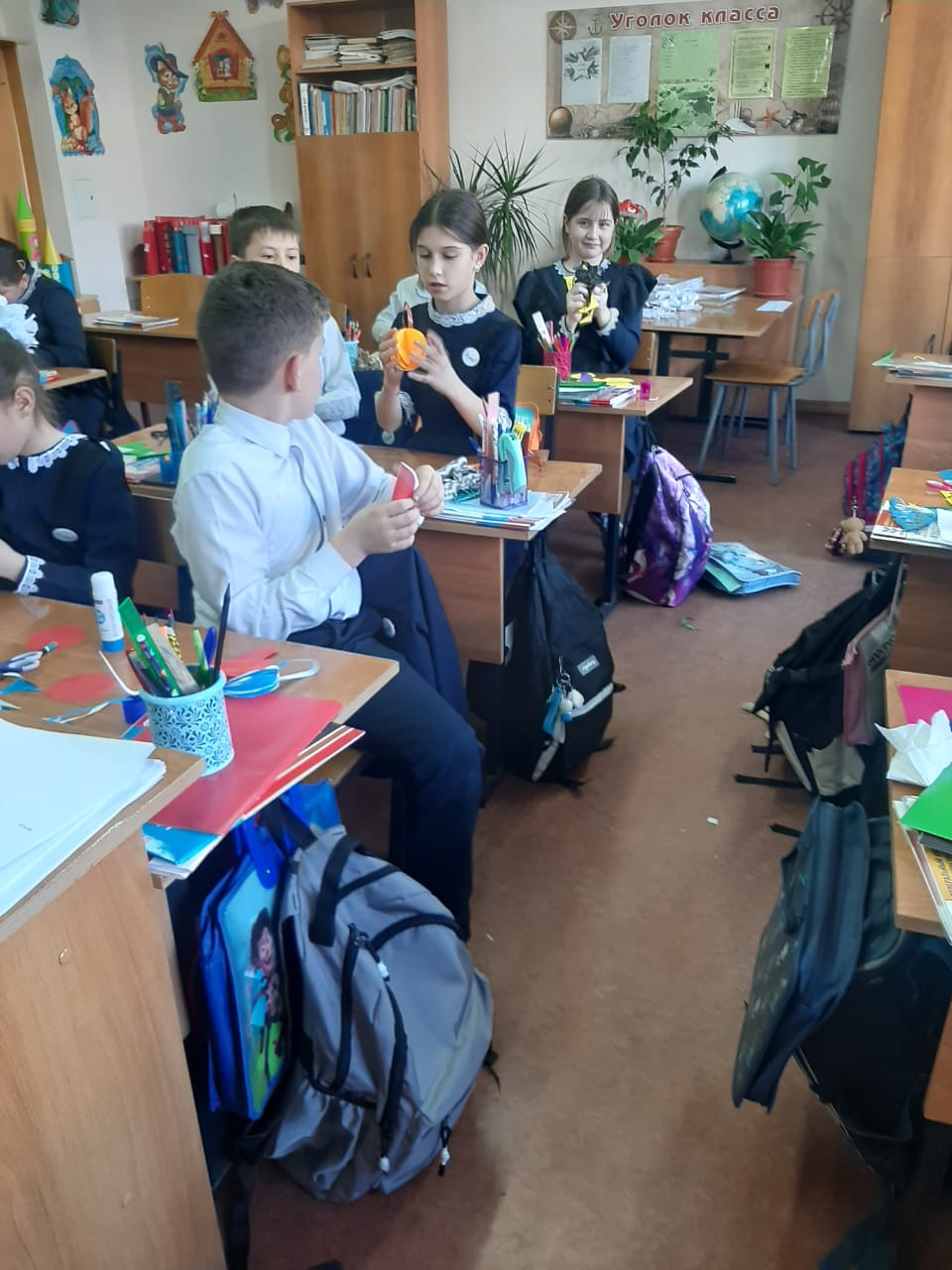 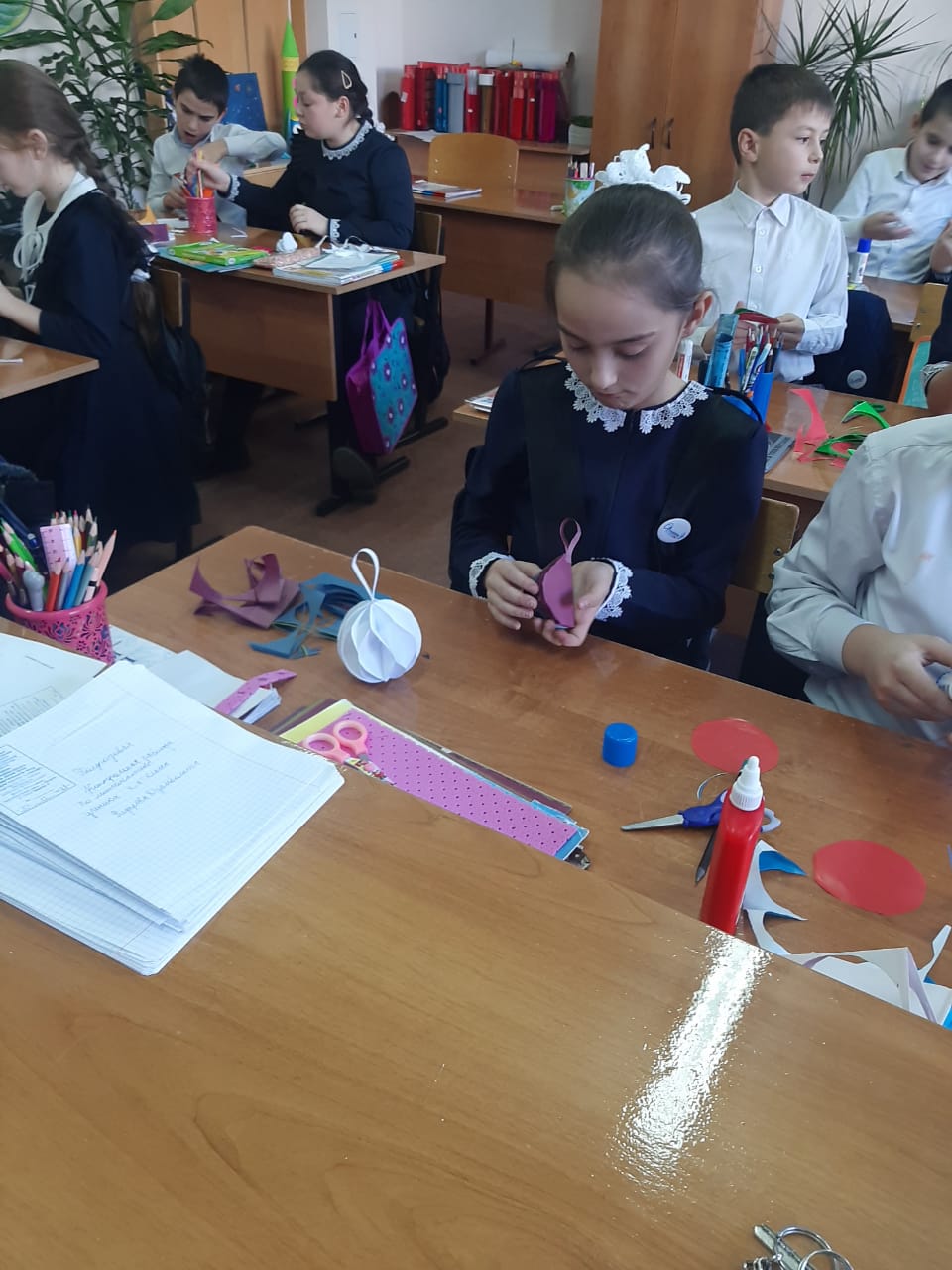 Обучающиеся расписали новогоднюю игрушку в стиле Гжели. Работа вызвала неподдельный интерес, получились разные работы, разные узоры 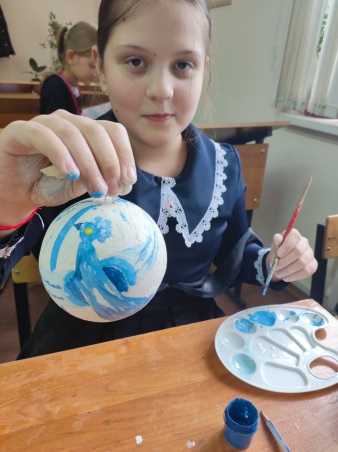 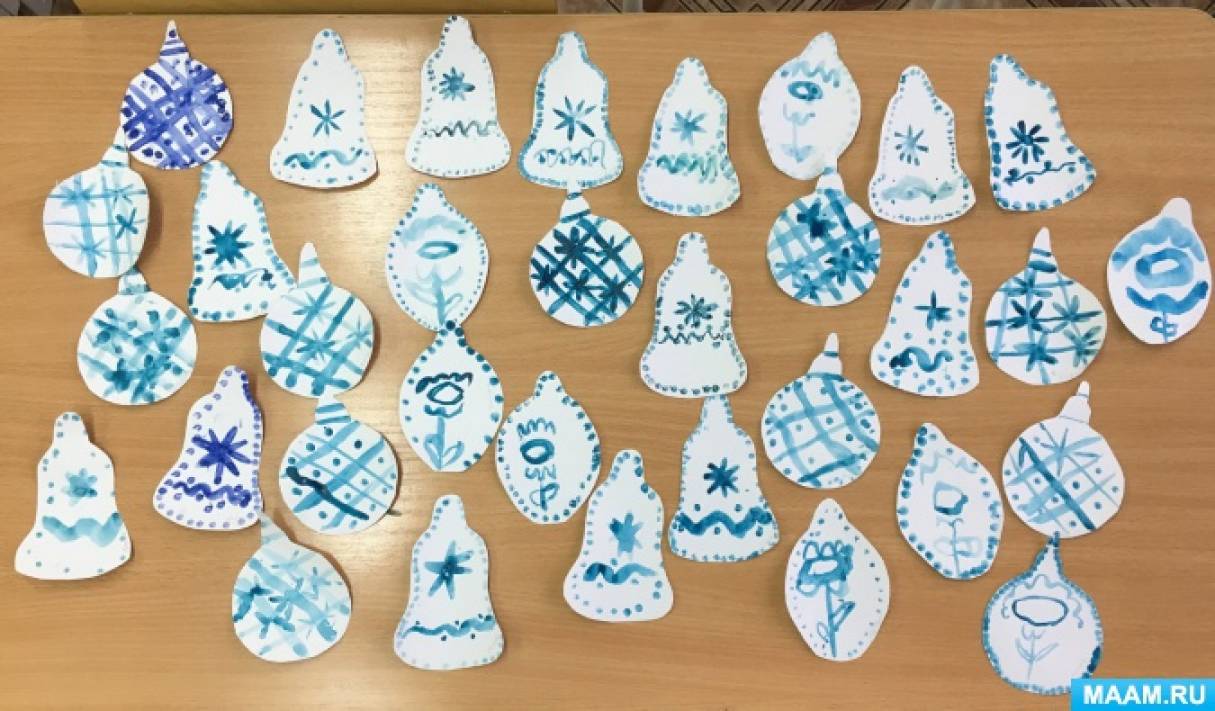 Открытый урок по ИЗО «Каждый народ – художник» в 4 «Б» классеНа уроке обучающиеся узнали, какк называются Деды Морозы разных народов и как они выглядят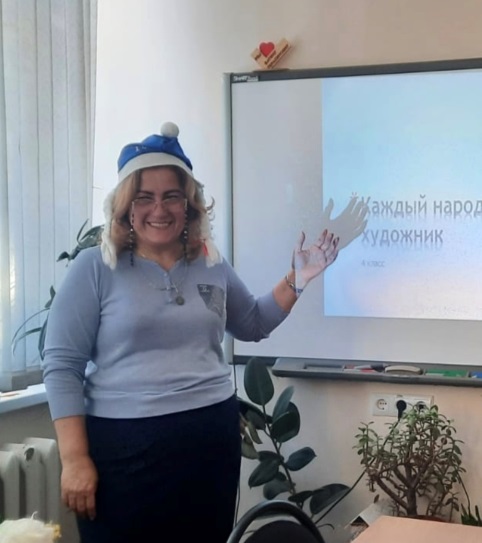 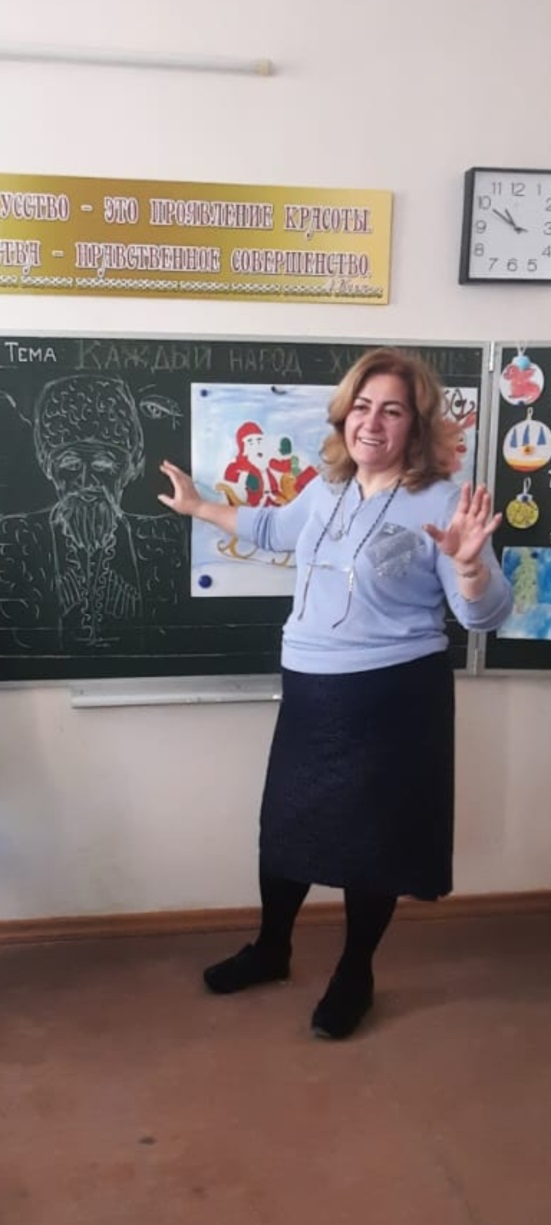 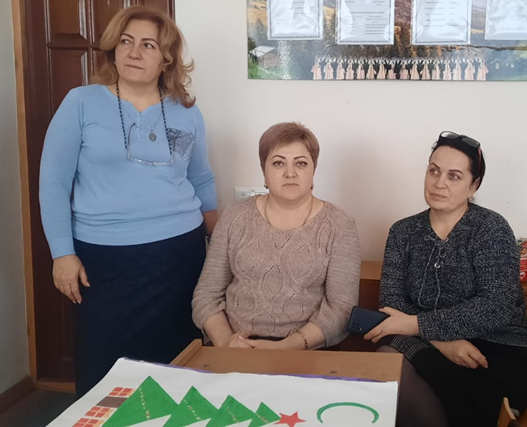 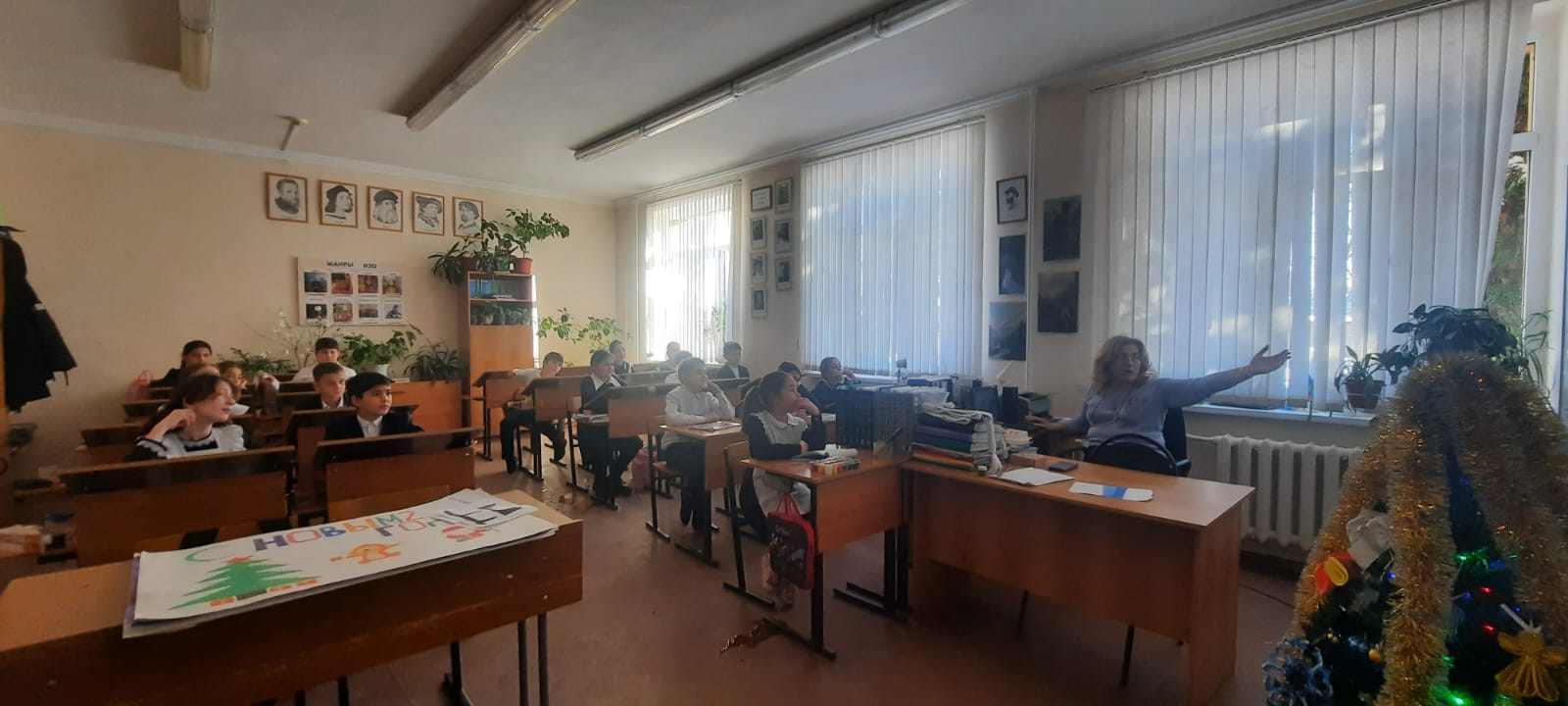 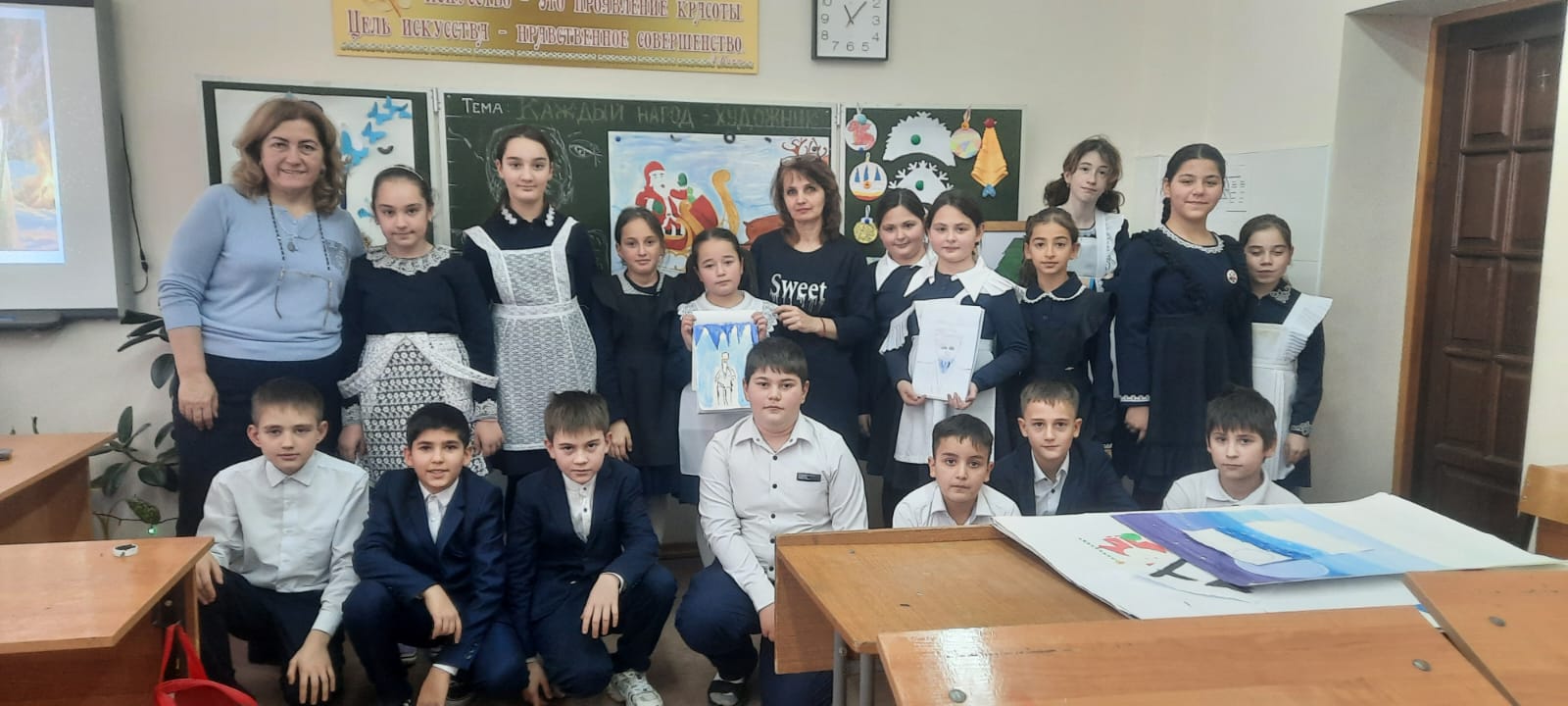 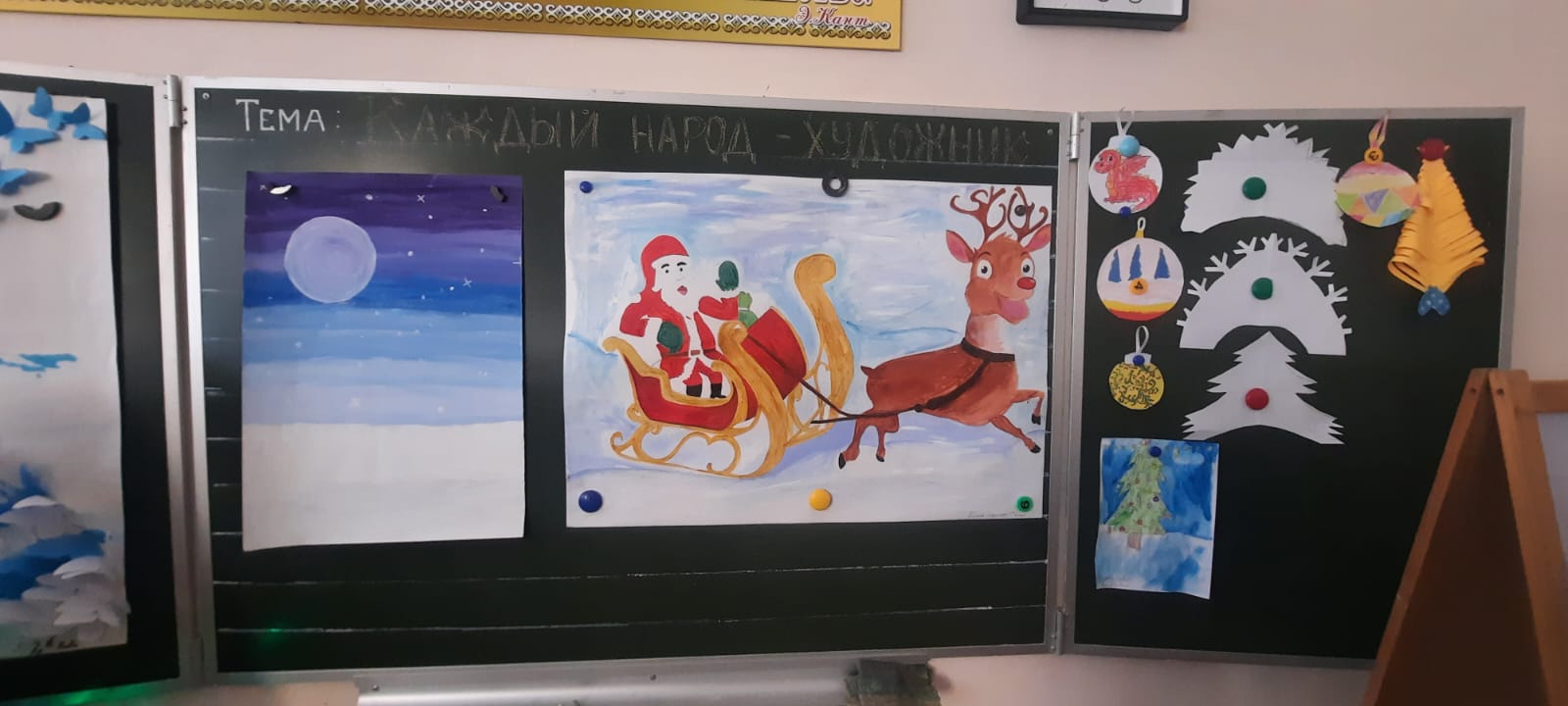 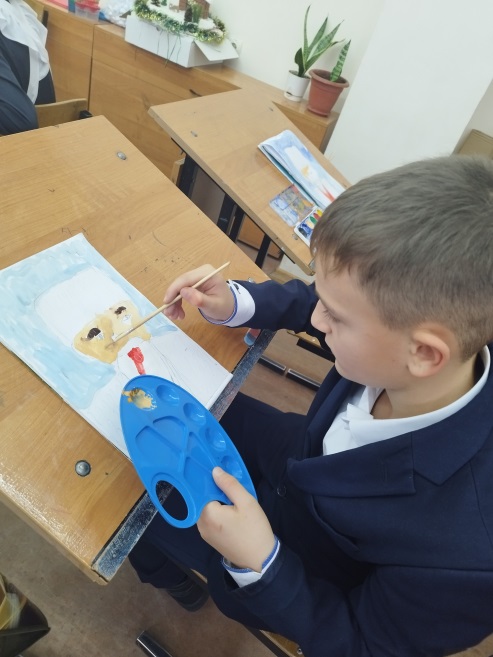 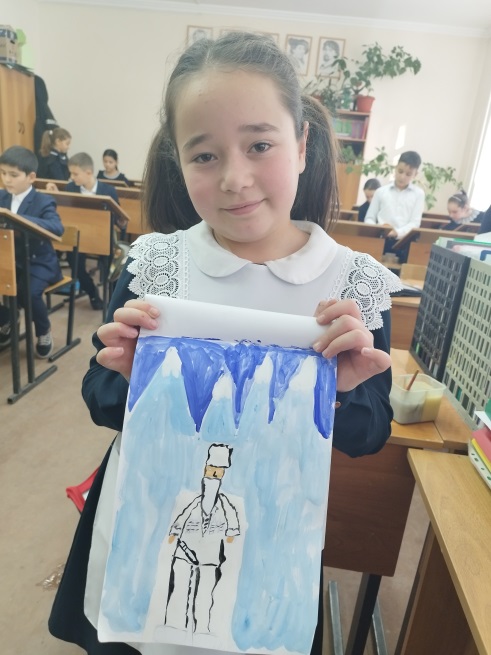 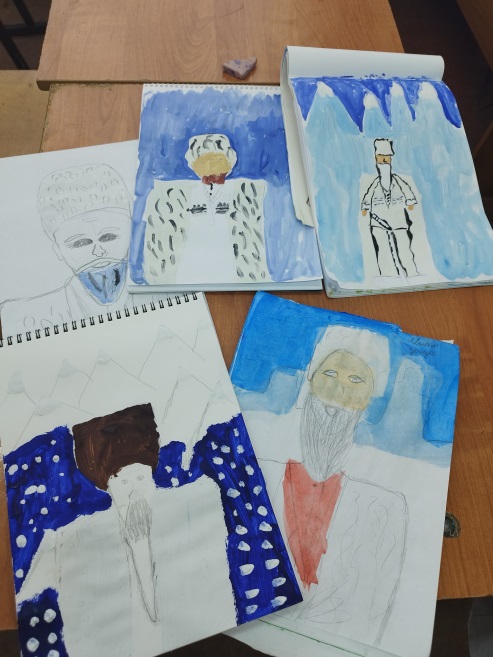 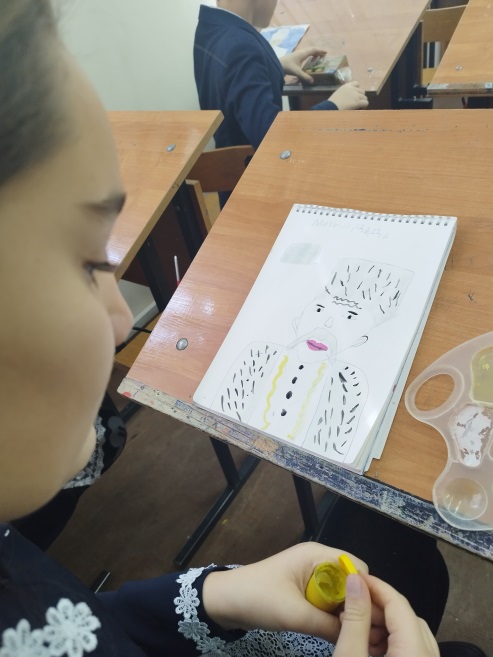 Урок по музыке Ненашевой А.Вл. по теме «Творческий портрет современного музыканта». На уроке обучающиеся познакомились с создателями новогодних песен, биографией композиторов и первых исполнителей этих песен. Обчающиеся исполнили в батле новогодние песни и потанцевали хоровод.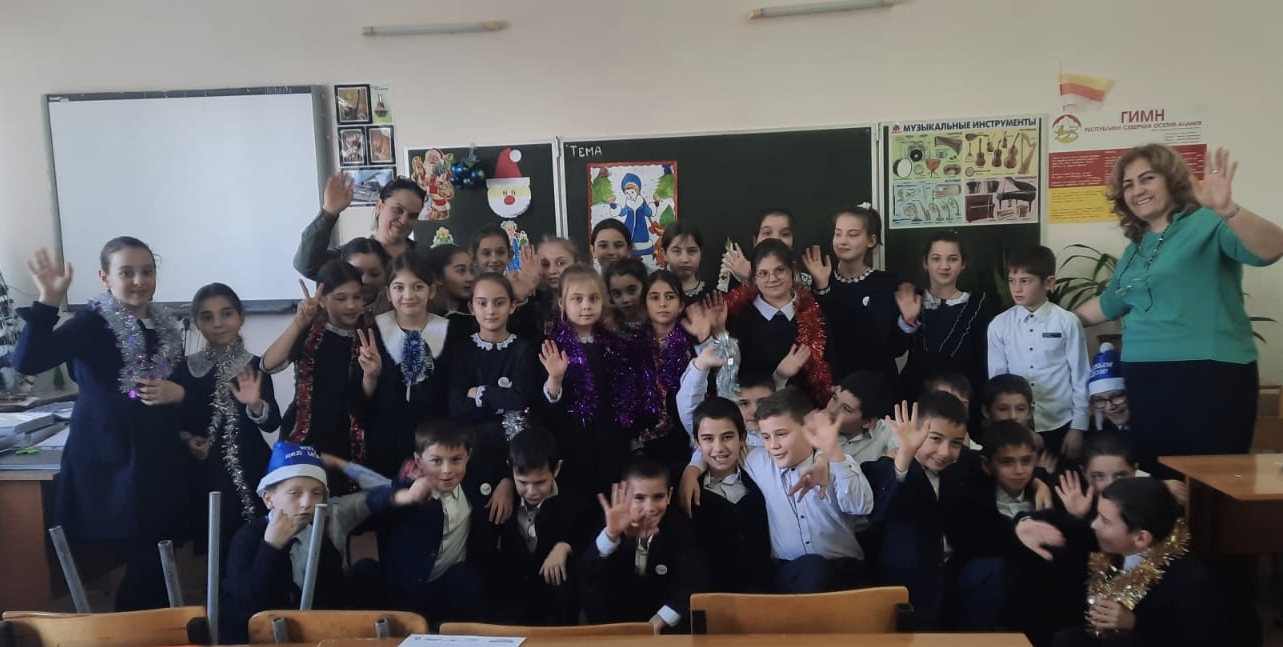 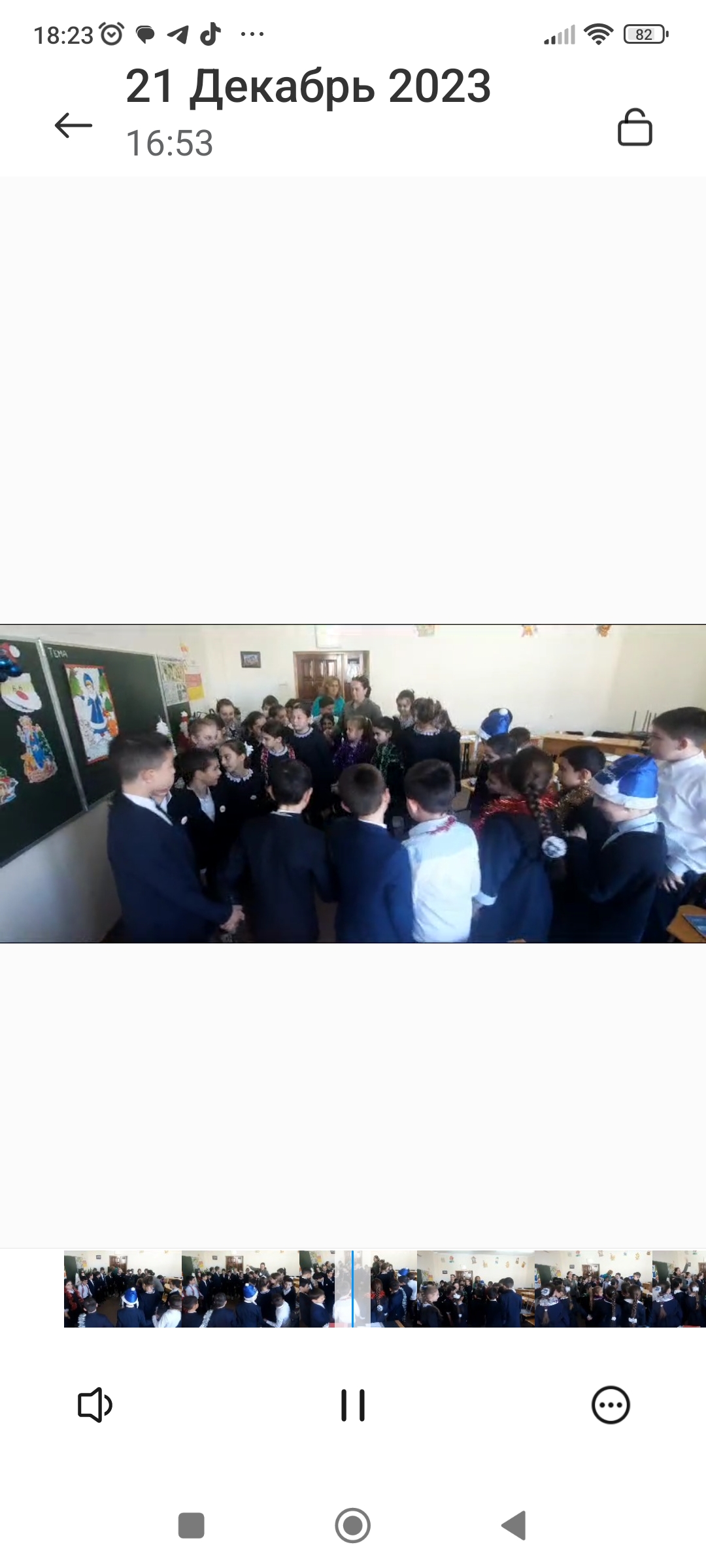 Школьный творческий проект   «Оформим школу к празднику» 	Алдатова Ф.Г.  и  Валиева  А.Я . объединил обучающихся всех классов начальной, средней и старшей школы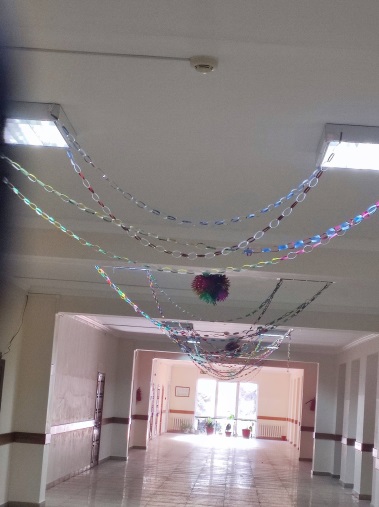 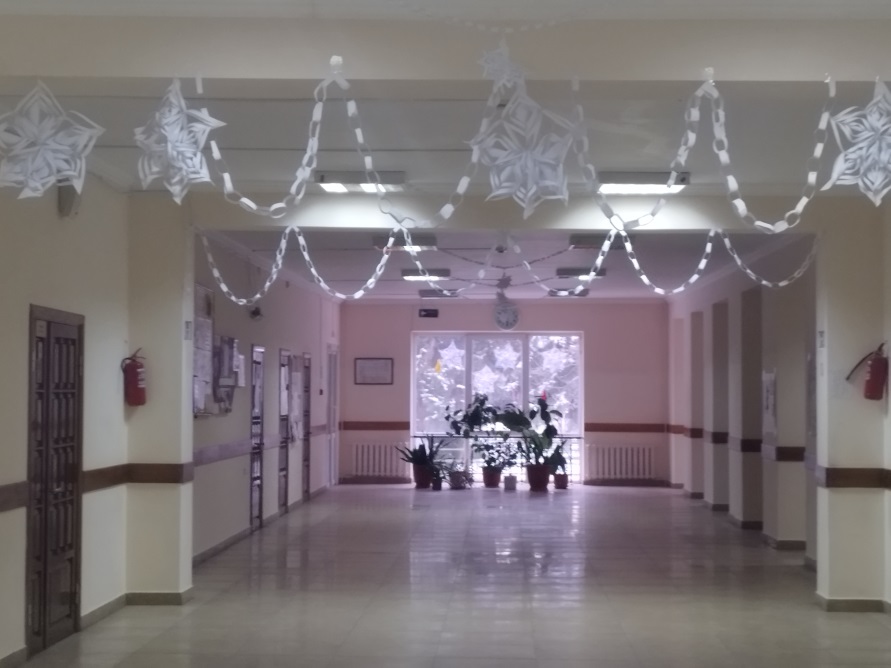 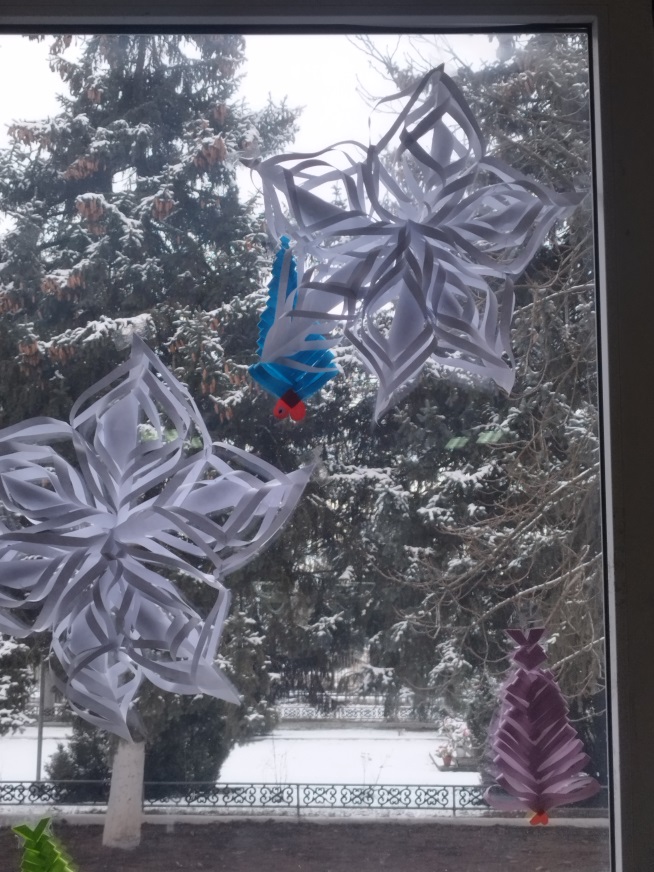 Выставка рисунка     «Новогоднее настроение» 	Алдатова Ф.Г . , где поучаствовали обучающиеся 2-6 классов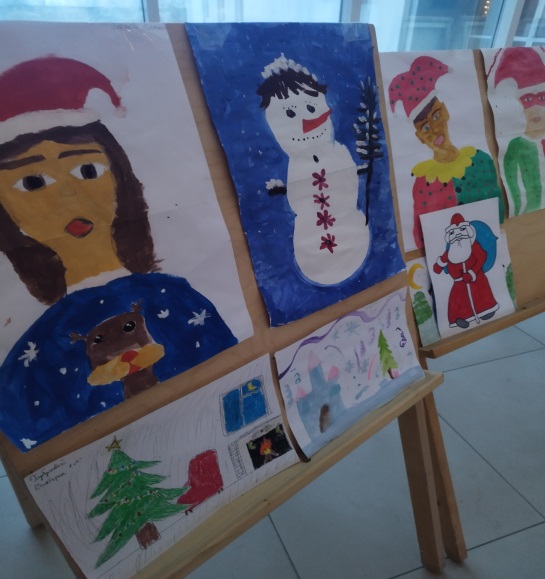 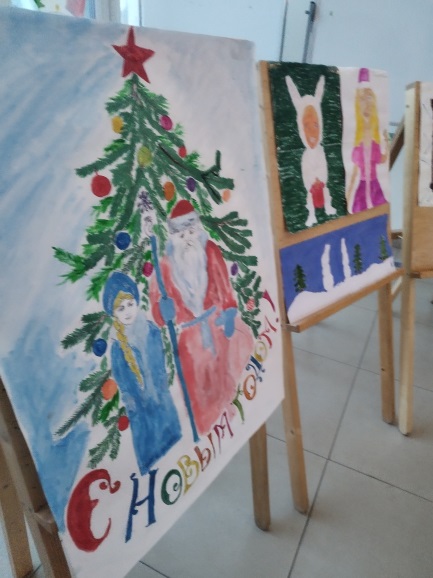 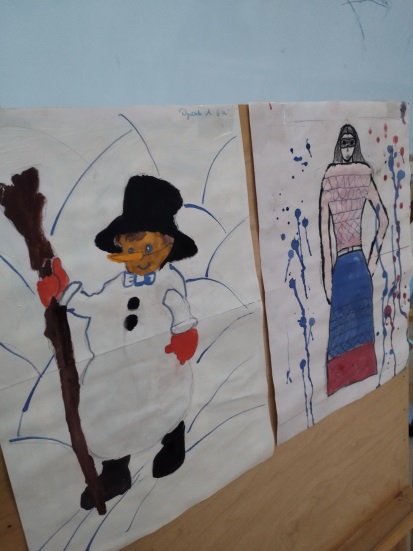 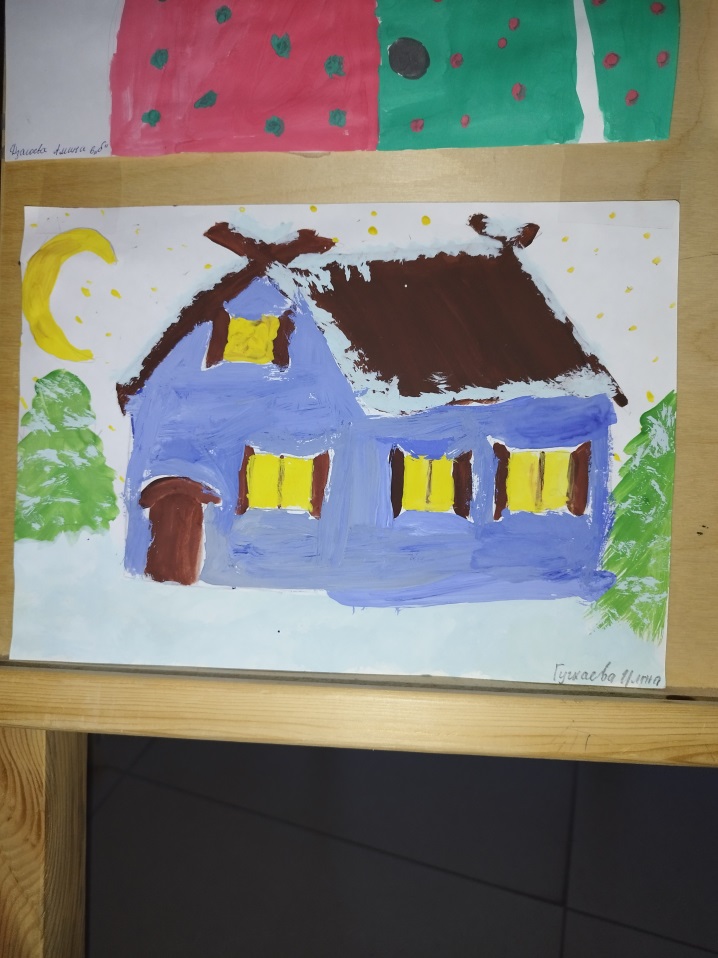 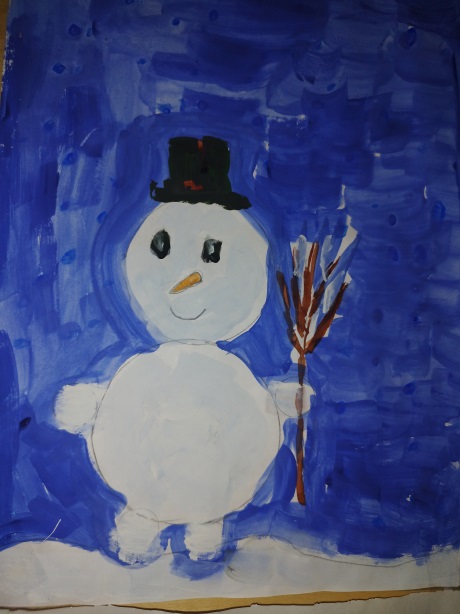 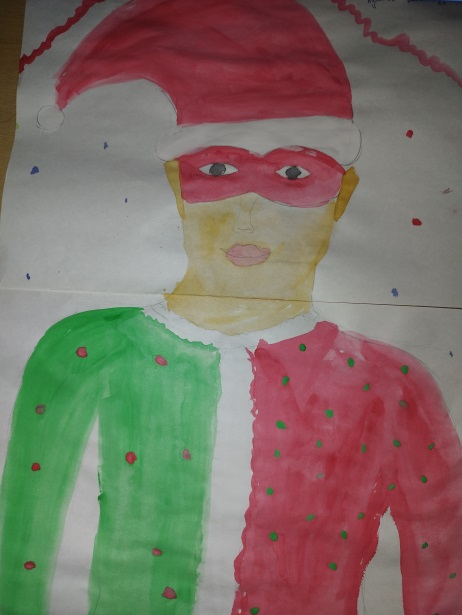 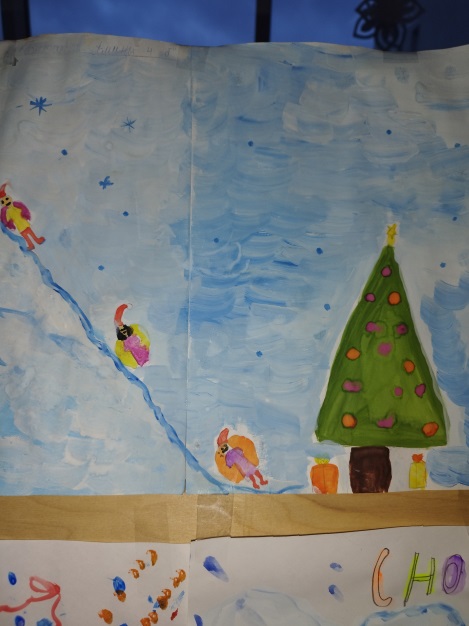 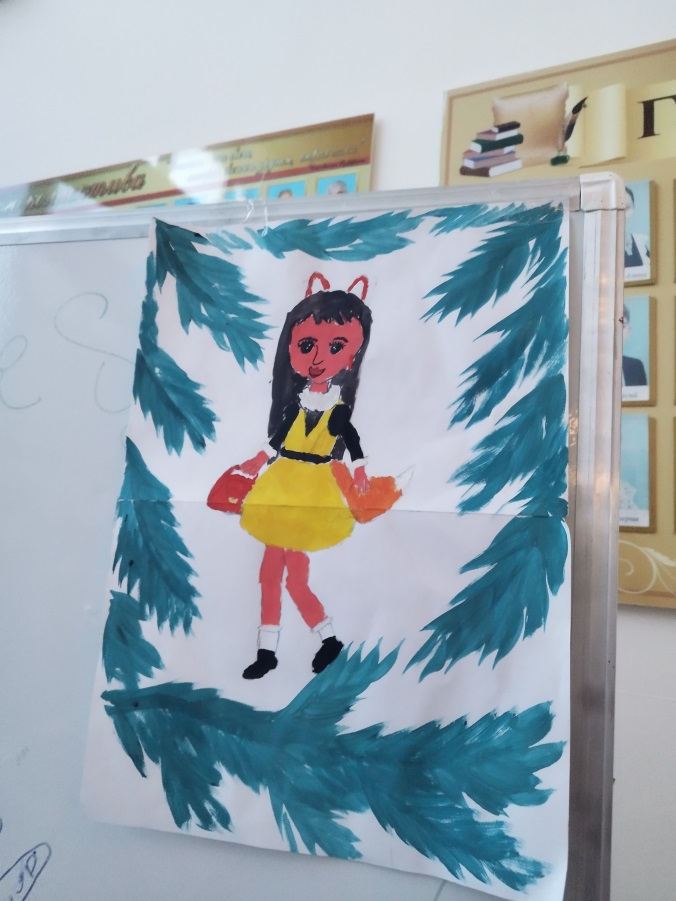  Внеурочные  занятия  по музыке позволили обучающимся выступить на новогодних утренниках и спеть  «Песенный новогодний калейдоскоп» 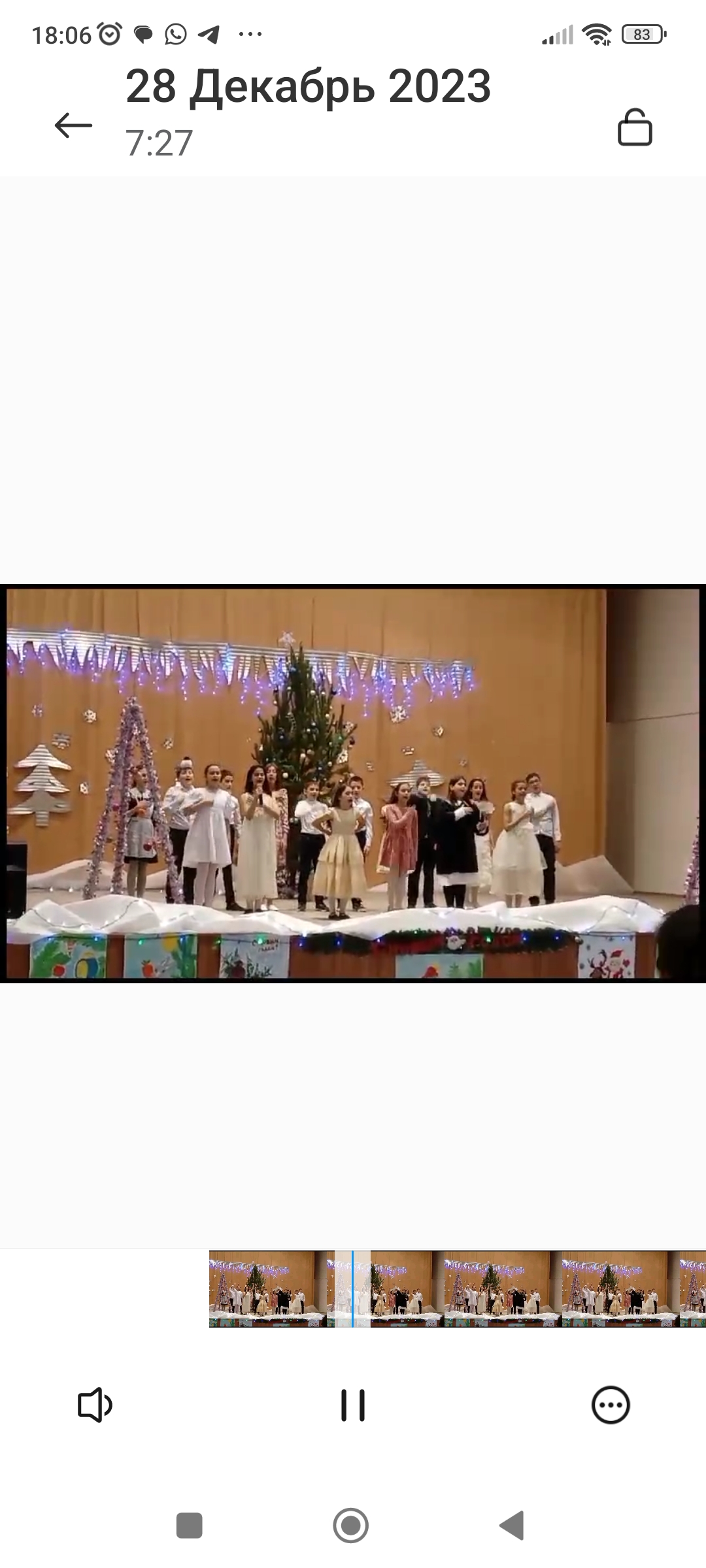 Вернисаж новогодних ёлочек  – символов Нового года	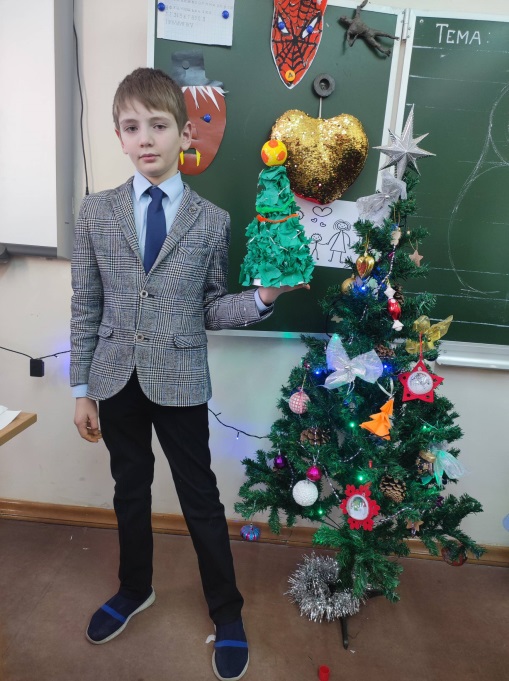 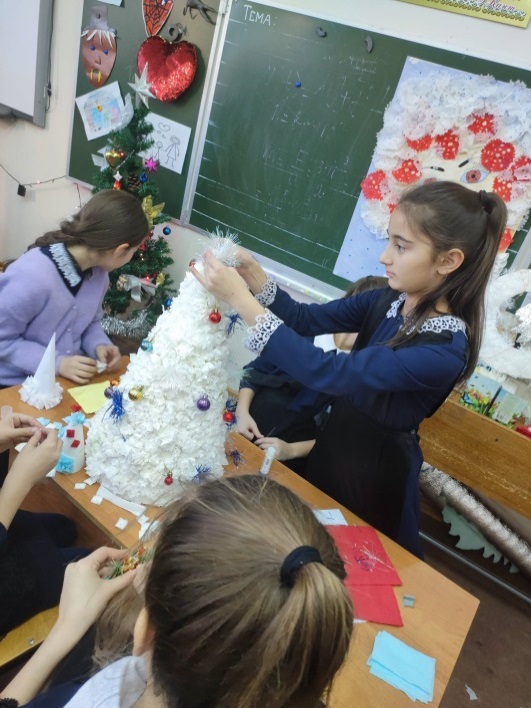 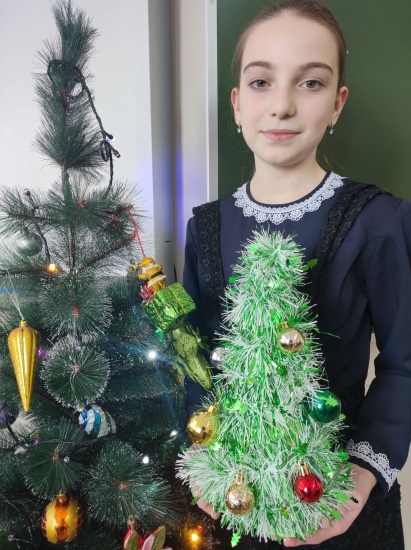 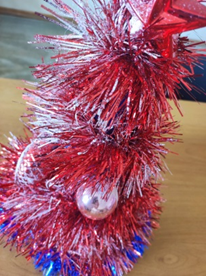 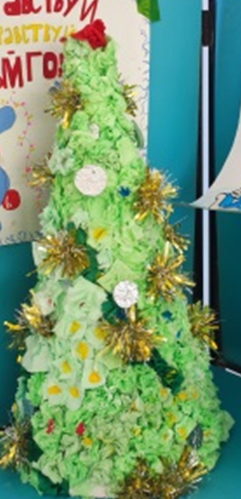 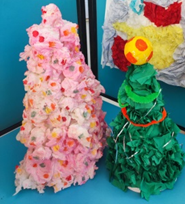 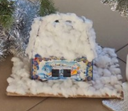 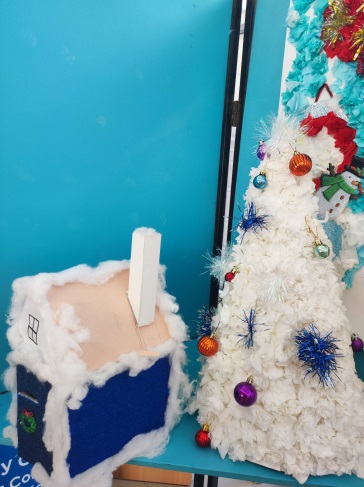 №Наименование мероприятияДень неделиОтветственный Место проведенияВремя проведения1Внеурочное занятие  по музыке «Песенный новогодний калейдоскоп»   22.12.2023Ненашева А.Вл.Кабинет № 814.152Открытый урок по музыке ««Творческий портрет современного музыканта» 5 класс21.12.2023Ненашева А.Вл.Кабинет №810.203«Новогодние старты с Дедом Морозом»   25.12.-   26.12.2023 Дудаева Р.Р.Спортивный зал14.103Творческая мастерская «Новогодние  идеи для праздника»  20.12.2023 Валиева А.Я.Кабинет № 114.004Творческая мастерская«Новогодний вернисаж»23.12.2023Алдатова Ф.Г.Кабинет №111.155Школьный творческий проект «Оформим школу к празднику» 20.12 - 27.12.23Алдатова Ф.Г.Валиева А.Я.Все коридоры, классы, фойе14.00 -15.006Конкурс рисунка «Новогоднее настроение» С 20.12.по 25.12.2023Алдатова Ф.Г., классные руководителиФойе  школы7Открытый урок  « Каждый народ – художник »25.12.23Алдатова Ф.Г.Кабинет№109.25